Liverpool City Region Student Careers Champions ‘Preparing the future workforce for jobs in growth industries’ 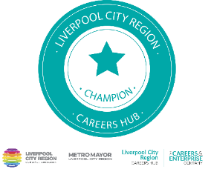 SCHOOL & COLLEGE EVALUATION FORM Please populate the table below provide feedback regarding how the programme is going / case studies. A reminder – the full resource suite is available on the website – LinkSchool/College Name Lead Contact  Lead contact email How is the programme going? What are the Positives / Barriers? Have the champions completed the any of the tasks in the workbook? Examples of good practice? How are you assessing impact?What is the impact?Any case studies/experiences we can share via socials/website. Please include quotes from staff, students, employers and attach any photos that can be shared.